ПАВЛОГРАДСЬКА МІСЬКА РАДАВИКОНАВЧИЙ КОМІТЕТР І Ш Е Н Н Я08.12.2021р.	                 м.Павлоград						№ 1050Про надання згоди на передачу в оренду пам’яткикультурної спадщини	Згідно зі ст. 40 Закону України „ Про місцеве самоврядування в Україні “, п. 45 Порядку передачі в оренду державного та комунального майна, затвердженого постановою Кабінету Міністрів України від 03 червня 2020 року № 483 „ Деякі питання оренди державного та комунального майна “, розглянувши лист управління соціального захисту населення Павлоградської міської ради про надання згоди на передачу в оренду частини приміщень, що розташовані в будівлі за адресою: м. Павлоград, вул. Центральна, буд. 47, яка має статус пам’ятки архітектури та містобудування місцевого значення, виконавчий комітет Павлоградської міської ради В И Р І Ш И В:1. Надати згоду на передачу в оренду Південно-Східному міжрегіональному управлінню Міністерства юстиції частини приміщень загальною площею 227,7 кв.м, що розташовані в будівлі за адресою: м. Павлоград, вул. Центральна, буд. 47, яка має статус пам’ятки архітектури та містобудування місцевого значення (охоронний № 173, охоронний договір від 02.11.2021 року № 1/42-21).2. Координацію роботи щодо виконання цього рішення покласти на начальника відділу містобудування та архітектури - головного архітектора міста Коценко В.В., контроль - на заступника міського голови з питань діяльності виконавчих органів ради Пацко С.Г.Міський головаАнатолій Вершина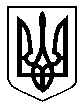 